Template Facebook Posts: Facebook Posts for the October 20th Launch: Smart Start and Dolly Parton’s Imagination Library launch statewide effort to bring books to North Carolina’s youngest children. Visit http://www.smartstart.org/dolly-partons-imagination-library/ to learn more. Thanks @SenRalphHise, Representative Dobson, and Representative Justin Burr for helping Smart Start bring books directly into the homes of North Carolina’s youngest children. 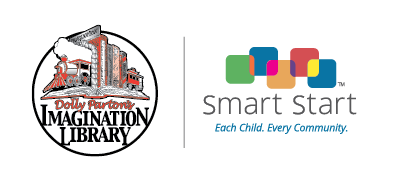 Dolly Parton welcomes NC to a new partnership between Smart Start and Dolly Parton’s Imagination Library. (Insert link to Dolly Parton’s welcome video) Check book availability for Dolly Parton’s Imagination Library for your area and register your child today at http://www.smartstart.org/dolly-partons-imagination-library/registration-dolly-partons-imagination-library/  